PROTOKOLLüber die dritte Sitzung (Informationssitzung) des Gemeinderatesam 20. August 2020 in der Aula der Volksschule Kirchberg am WechselBeginn: 19.30 Uhr 								Ende: 21.10 UhrAnwesend:			Bürgermeister Dr. Willibald FuchsVizebürgermeister Hubert HaselbacherGf. GR Hollendohner PeterGf. GR Wolfgang LoidlGf. GR Riegler WolfgangGR Angerler Friedrich GR Biffl Mag. Markus 	GR Gansterer MartinaGR Hirner HeidemarieGR Kovacs RobertGR Kronaus Josef GR Leopold PeterGR Morgenbesser MarkusGR Pichler MarkusGR Salzmann AlexanderGR Steiner HerbertGR Tauchner Edmund GR Wetzelberger JosefEntschuldigt:			Gf. GR Eisenhuber MonikaGR Lechner MargitGR Stögerer SilviaSonst anwesend: 		Architekt DI Heinrich Trimmel als Berichterstatter	Schriftführer Sekr. Christian Züttl, MPASitzungsvorsitzender: 	Bürgermeister Dr. Willibald FuchsDie Einladung zur Sitzung erfolgte durch Kurrende. Die Sitzung war beschlussfähig. Die Sitzung war öffentlich.Tagesordnung:Zukünftige Gesundheitsversorgung im Feistritztal durch die PrimärversorgungseinheitBetreiber, Nutzer des ObjektsBauwerkBauzeitBaukosten, Finanzierung, FörderungDer Bürgermeister begrüßt die Damen und Herren des Gemeinderats und dankt fürs Kommen. Zusätzlich wurden zur heutigen Sitzung die Mitglieder der Gemeinderatsfraktionen eingeladen, um die Information über das Projekt Gesundheitszentrum möglichst weit zu streuen. Das Bauwerk wird Architekt DI Heinrich Trimmel aus Neunkirchen präsentieren. Die Gemeinderätinnen Monika Eisenhuber, Margit Lechner und Silvia Stögerer sind für die heutige Sitzung entschuldigt. Der Bürgermeister stellt die Beschlussfähigkeit fest.Die Tagesordnung ist mit der Einladung zur Sitzung zugegangen. Dazu liegen keine Anträge vor.Bürgermeister Dr. Fuchs steigt in das Thema Gesundheitszentrum in Kirchberg am Wechsel ein. Alle Punkte der Tagesordnung werden dabei angesprochen. Als Grundlage für das Protokoll über den Sachverhalt wird die Präsentationsunterlage herangezogen und im Protokoll abgebildet. 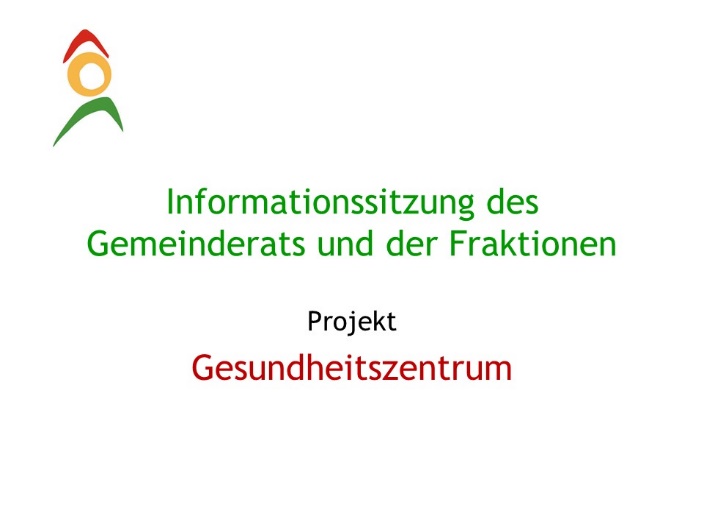 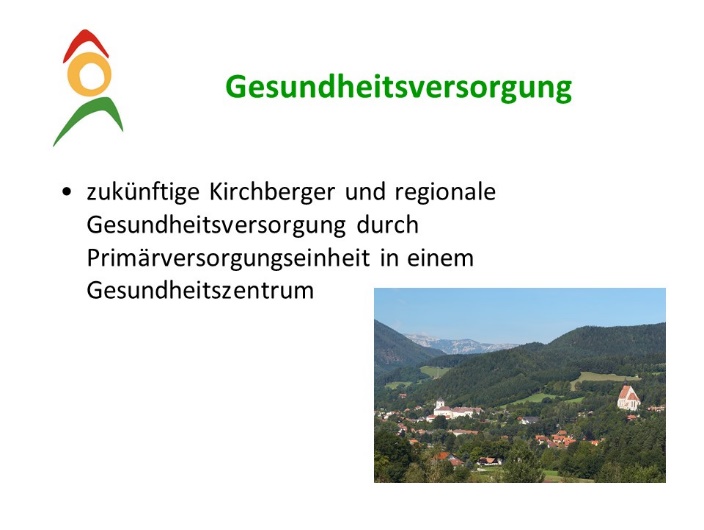 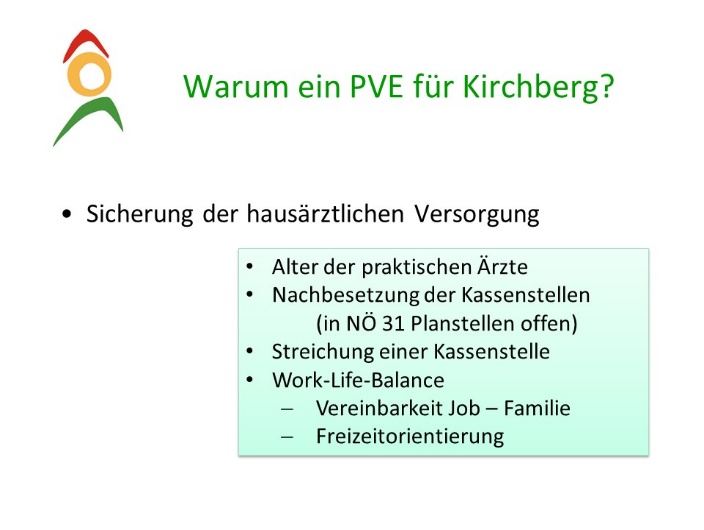 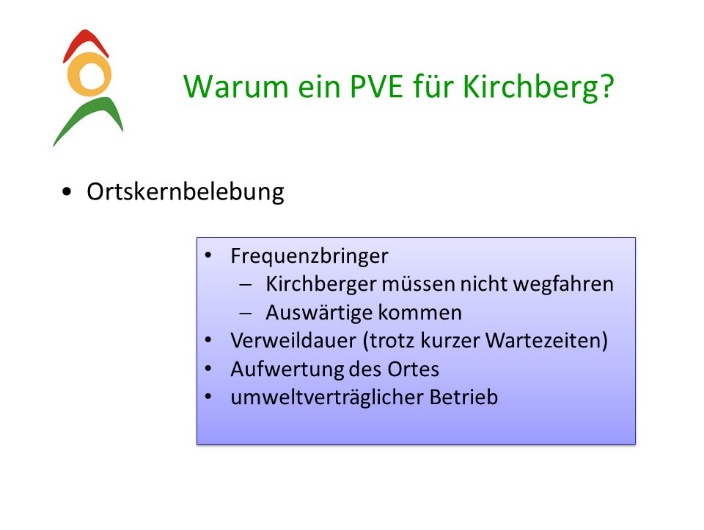 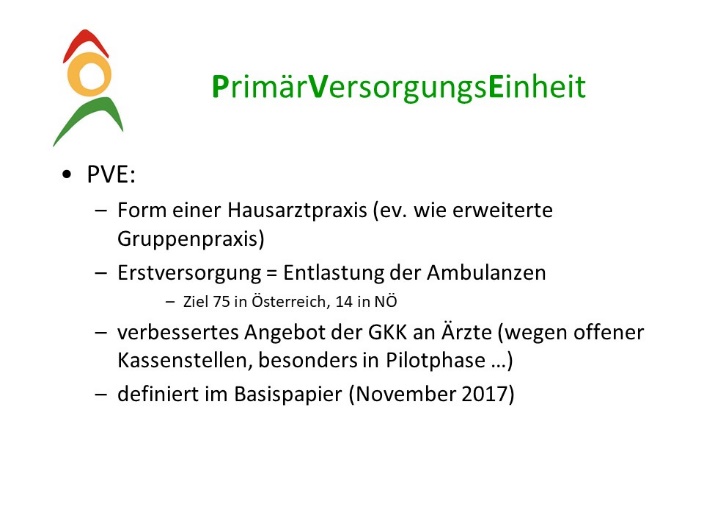 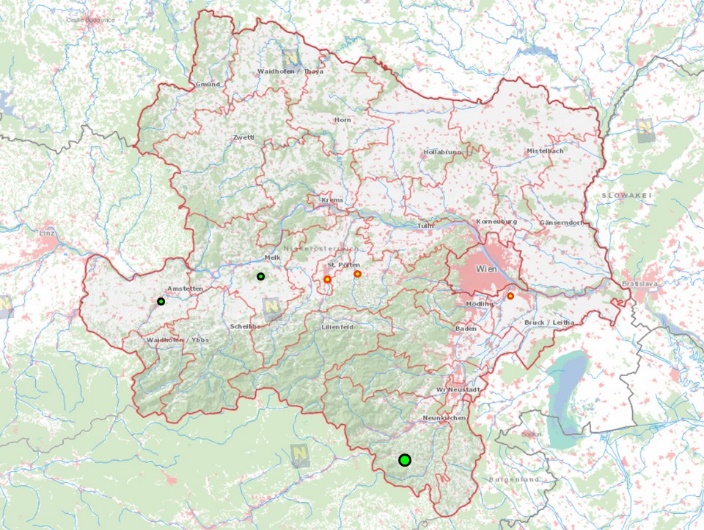 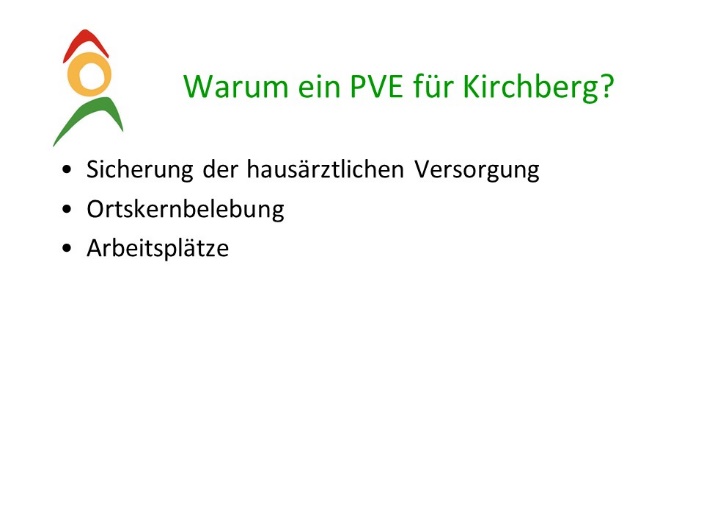 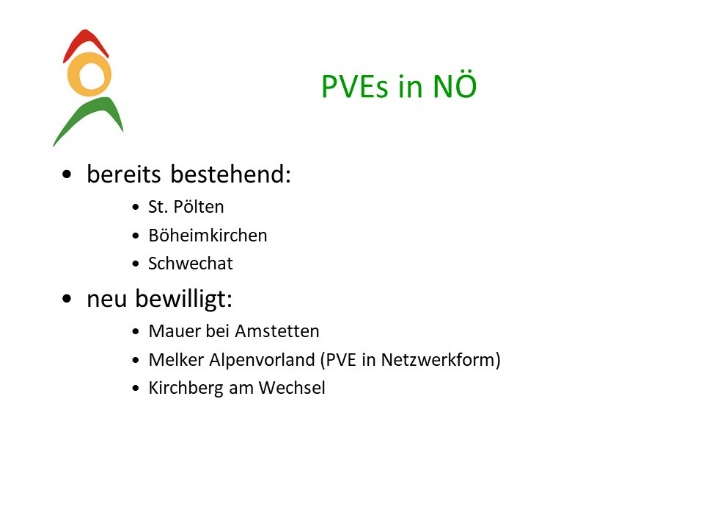 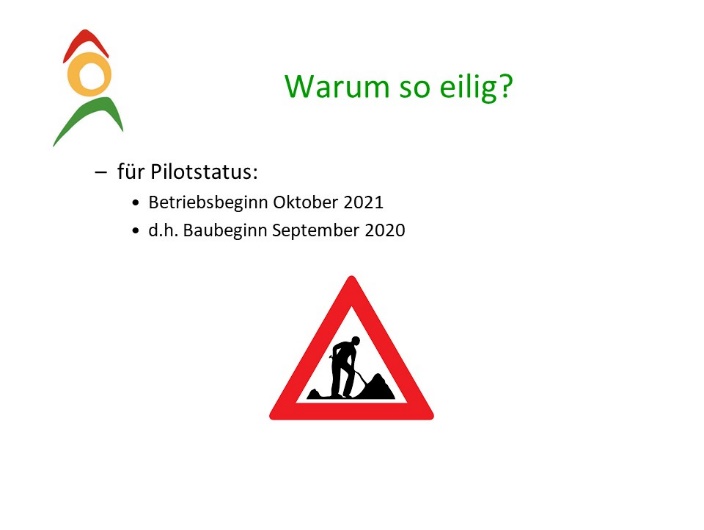 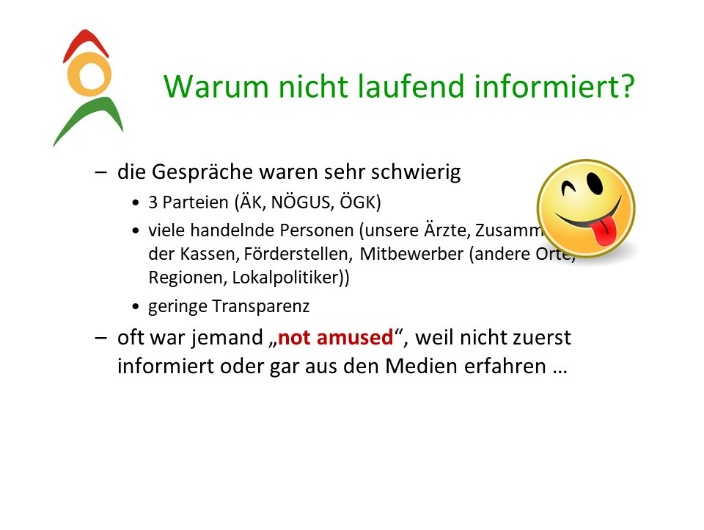 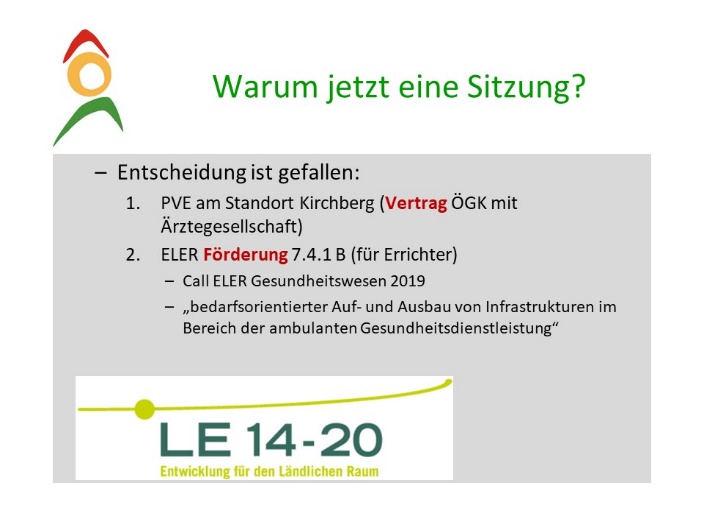 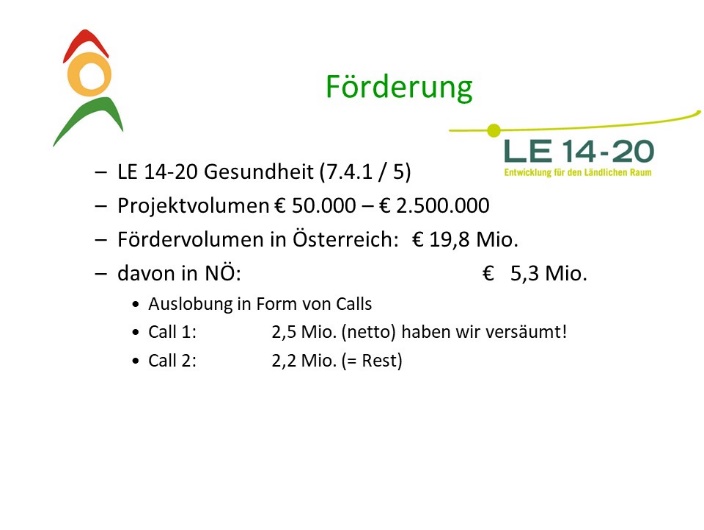 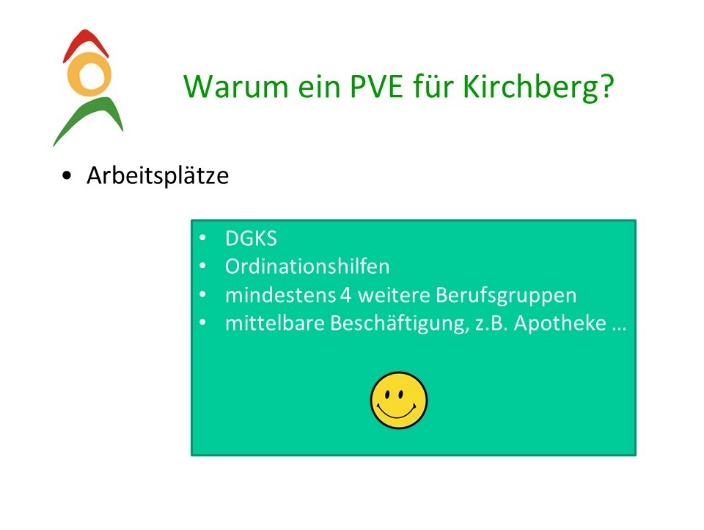 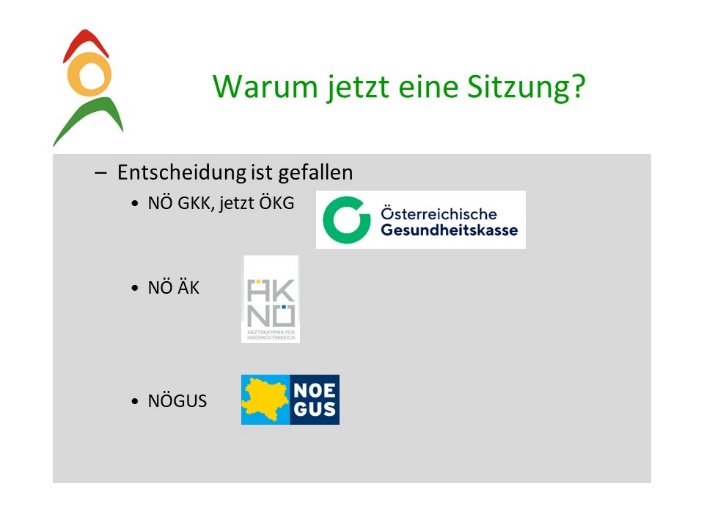 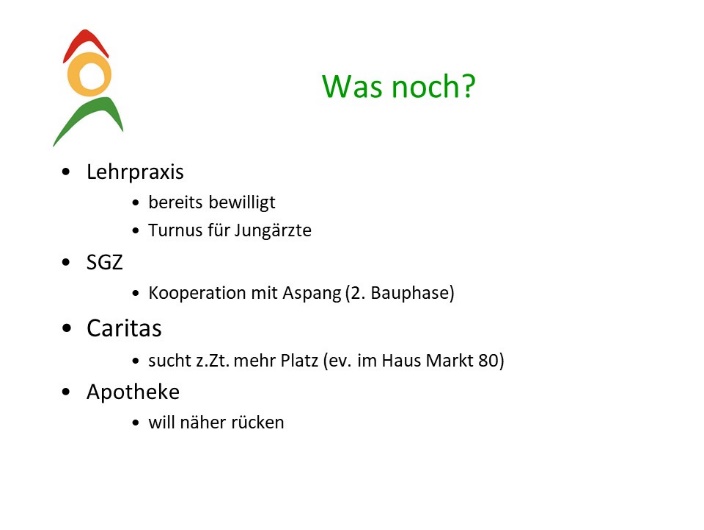 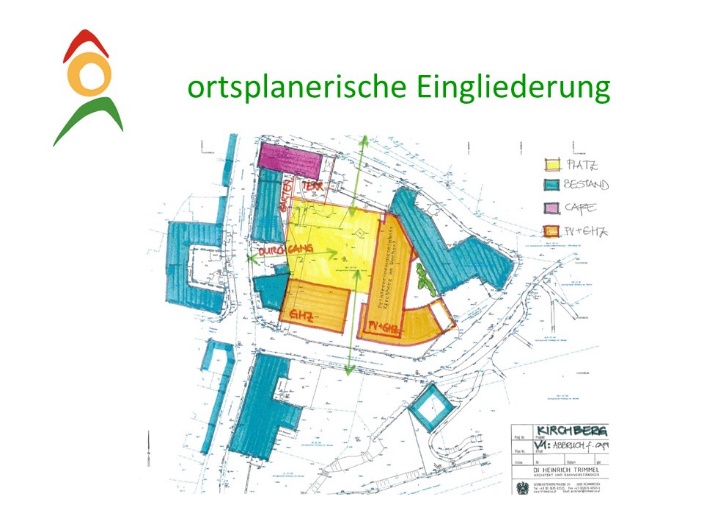 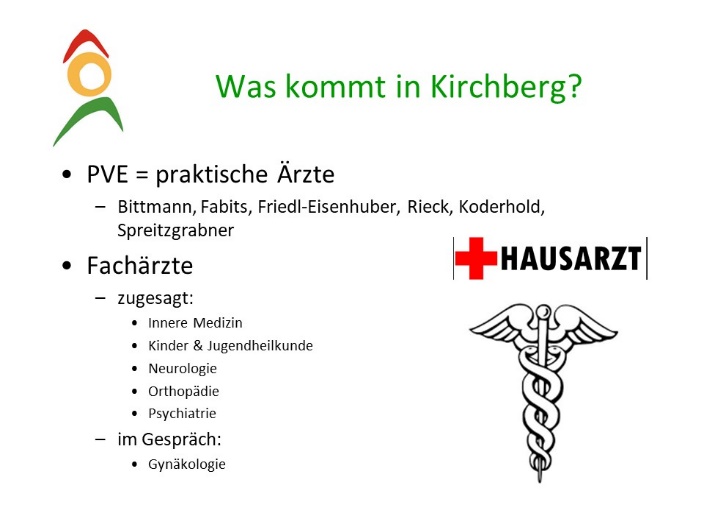 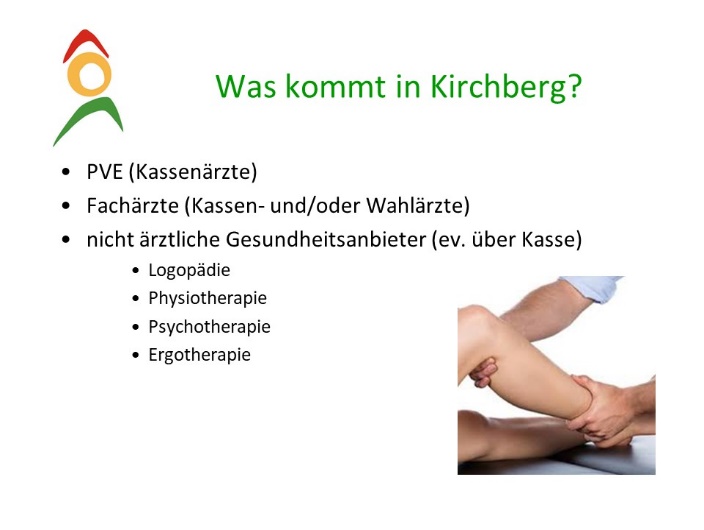 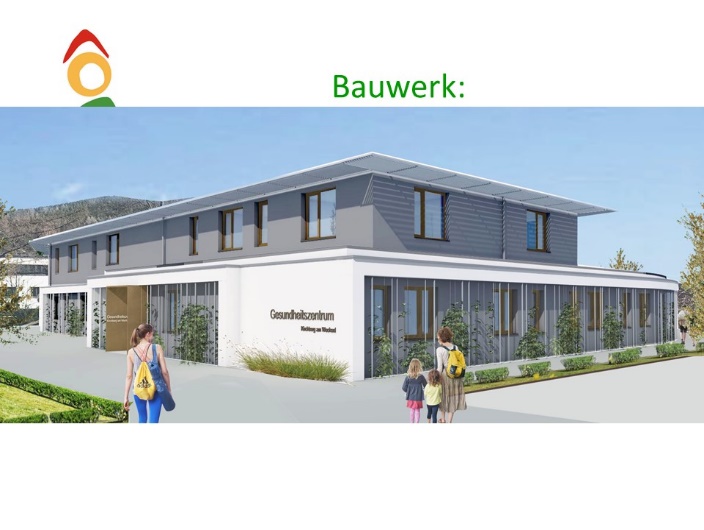 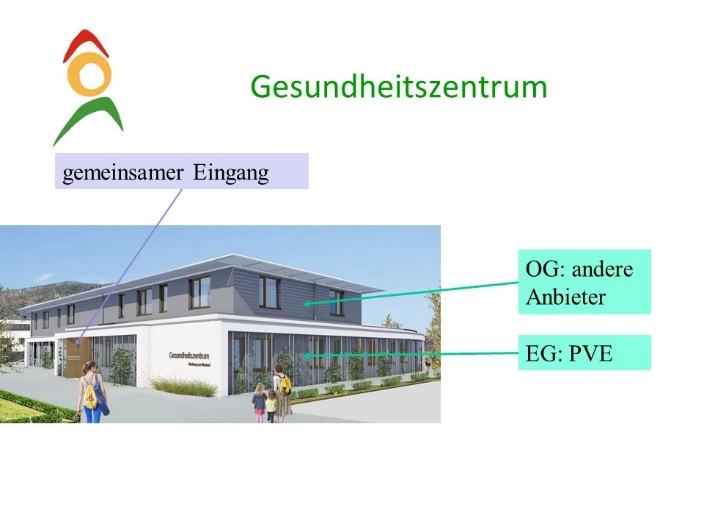 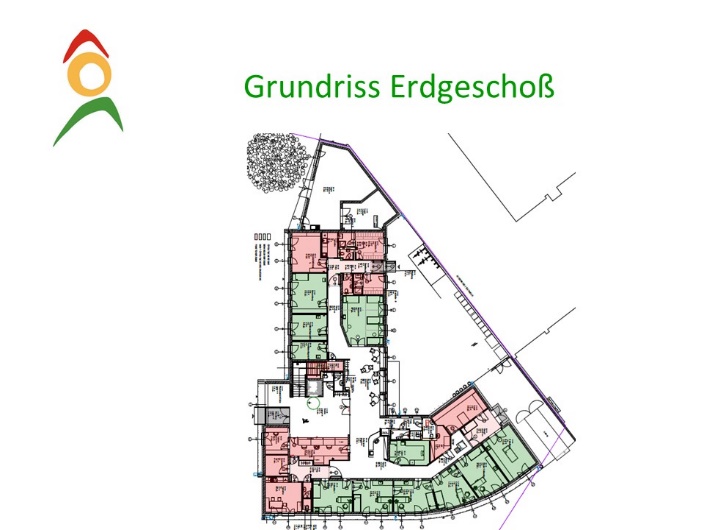 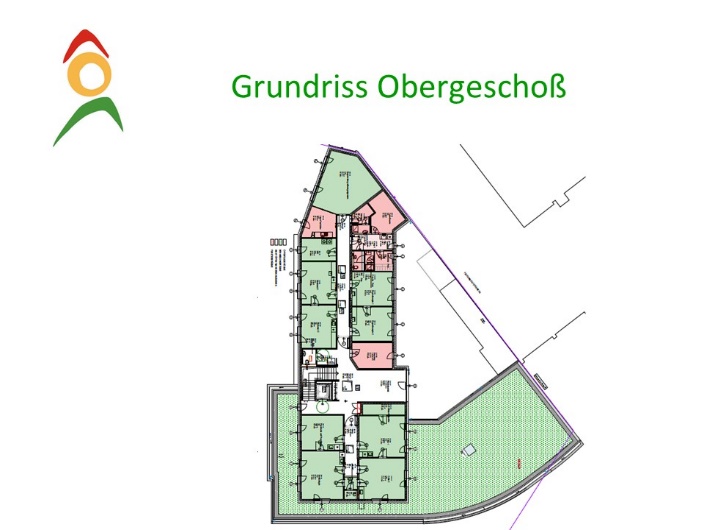 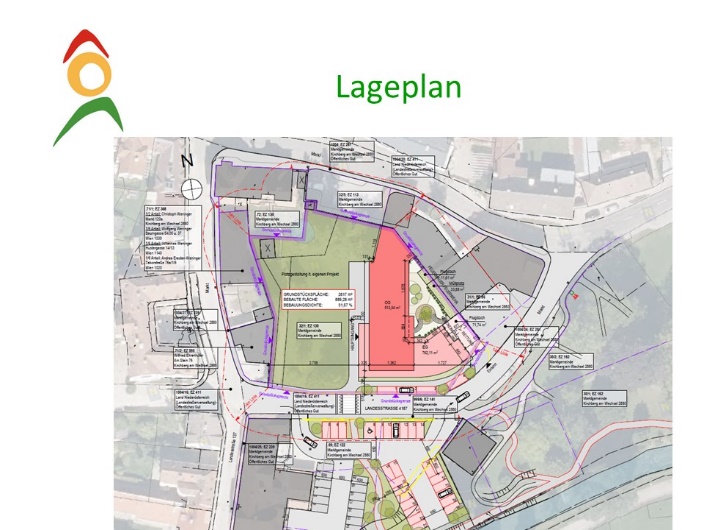 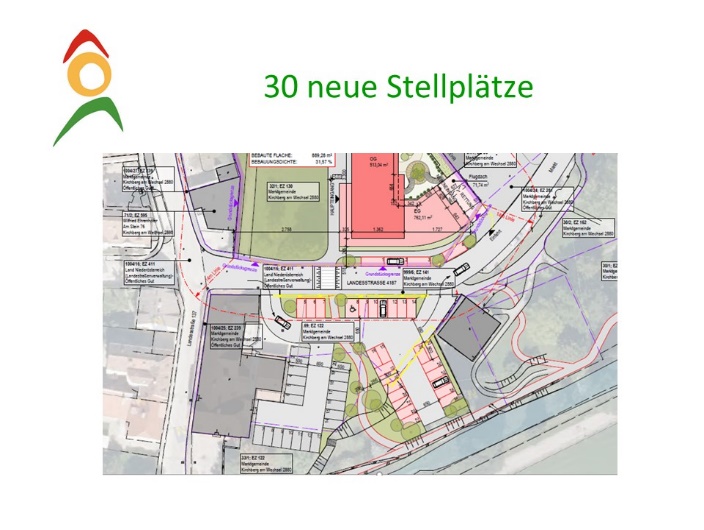 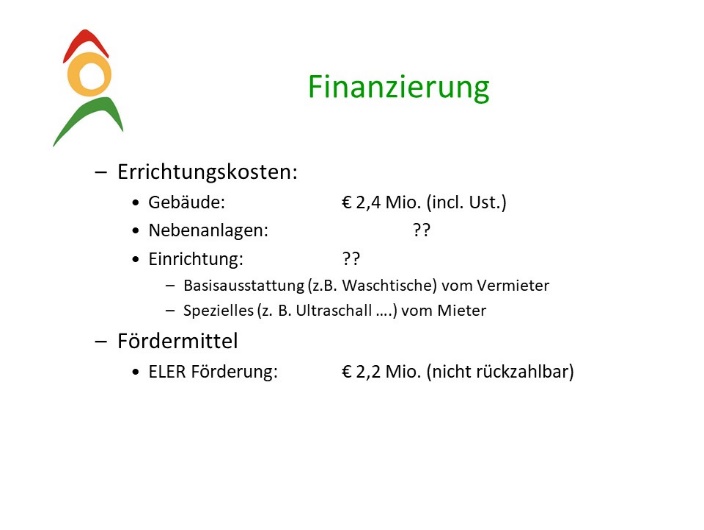 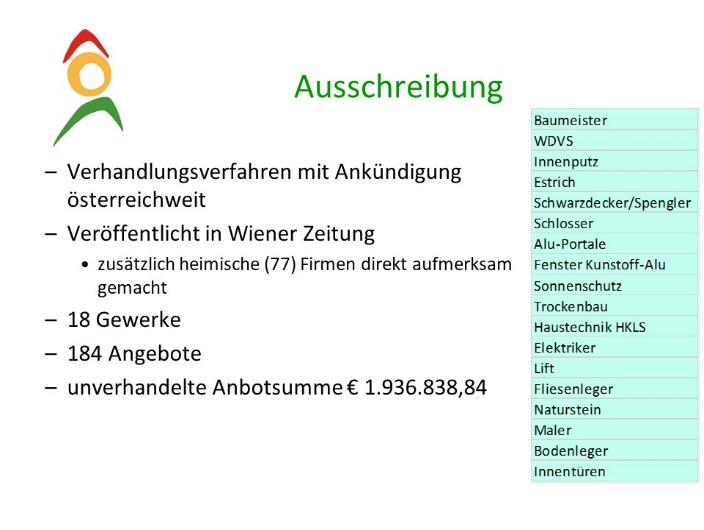 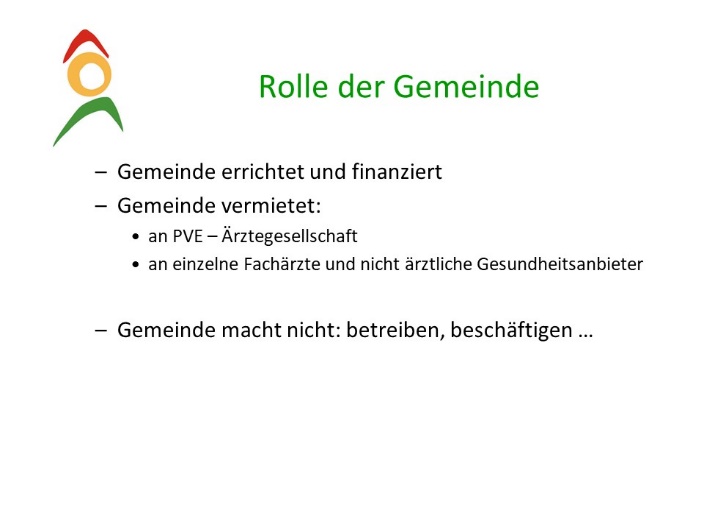 Im Anschluss an die Projektvorstellung gibt der Bürgermeister Gelegenheit, Anfragen zu stellen.Dabei wird angesprochen, dass das Haus Pilipp vom Vorhaben Gesundheitszentrum nicht berührt wird. Die Gemeinde wird das Gesundheitszentrum einerseits an eine Ärztegesellschaft (das Erdgeschoß), die aus allen praktischen Ärzten besteht, und andererseits an Fachärzte und nicht ärztliche Gesundheitsdienstleister (einzelne Räume im Obergeschoß) vermieten. Auch die Verkehrsabwicklung rund um das Gesundheitszentrum wird überlegt. Ein Hubschrauberlandeplatz ist nicht vorgesehen. Neu geschaffen werden 30 Stellplätze für PKW; ob diese ausreichen wird hinterfragt. Wer den Auftrag für die Errichtung des Gesundheitszentrums erhält, kann noch nicht gesagt werden; das Vergabeverfahren ist noch nicht abgeschlossen. GR Herbert Steiner bzw. die SPÖ Kirchberg am Wechsel heißt das Projekt sehr willkommen. Die Entstehungsphase ist leider mehr als intransparent. Er möchte auch darauf hinweisen, dass auch die Fachärzte mit Kassenvertrag arbeiten sollen, um nicht das Sozialversicherungssystem zu untergraben.Zum Schluss der Sitzung dankt der Bürgermeister fürs Interesse, Architekt DI Heinrich Trimmel für die Erläuterung des Bauwerks sowie des Vergabeverfahrens und schließt die Sitzung. Dieses Sitzungsprotokoll wurde in der Sitzung am  .....................................................................genehmigt    -    abgeändert    -    nicht genehmigt......................................                                         ......................................Bürgermeister                                                            Schriftführer..............................                    ..............................                       ..............................Gemeinderat                             Gemeinderat                               GemeinderatMarktgemeinde Kirchberg am WechselPostleitzahl 2880, Verwaltungsbezirk Neunkirchen, Land Niederösterreich